Конспект урока ручного трудав 1  классе Тема. Зима (аппликация) Цели урока: формирование умений работать с карандашом (обводить по шаблону), ножницами (вырезать);ознакомление учащихся с объектом деятельности, его цветом, размером и местоположением на листе бумаги, определение необходимых для работы материалов и инструментов.Задачи урока:образовательная: учить понимать и выполнять инструкции, связанные с выполнением работы; учить аккуратно обводить по шаблону, вырезать по контуру, аккуратно наносить клей и приклеивать детали аппликации.развивающая: развивать кругозор, память, внимание; коррекционная: работать над формированием связной речи; активизировать и расширять словарный запас у обучающихся;воспитательная:воспитывать аккуратность при выполнении работы, интерес к предмету, любовь к природе родного края.Ход урока.I.  Организационный момент. Вот звонок нам дал сигнал:Он учиться нас позвал.Так что время не теряем.          И работать начинаем  II.  Эмоциональная установка.         -Для работы нам нужно хорошее, рабочее настроение. Мы работать будем дружно, чтоб услышать нам в конце,Что ребята в нашем классе все конечно молодцы! III. Вводная часть. -Сегодня на уроке ручного труда мы будем делать аппликацию.- Давайте с вами вспомним, что же такое аппликация?Аппликация – создание изображений с помощью наклеивания на бумагу или ткань кусочков какого – либо материала. -Например? (бумаги, листьев, меха, перьев…).Правильно.                             ( СЛАЙД 1- 7).-Как я уже вам сказала, мы будем делать аппликацию.Аппликацию из бумаги- А чтобы узнать, какую именно аппликацию будем делать мы, нужно отгадать загадку.- Отгадай загадку.-      (СЛАЙД – 8).Снег на полях,Лёд на реках,Вьюга гуляет…Когда это бывает? 		- Зимой.	- Будем делать аппликацию «Зима»  (СЛАЙД – 9 на доску готовую аппликацию). IV. Анализ объекта деятельности. 	- Что это?	- Дом.	- Какой дом? 	- Красный.	- Где расположен дом? 	- Посередине, внизу.	- Что это?	- Ёлка.	- Какая ёлка? 	- Зелёная, большая.	- Где расположена ёлка?	- Справа от дома.	- Что это?	- Ёлка.	- Какая ёлка? 	- Зелёная, маленькая.	- Где расположена ёлка?	- Слева от дома.	Что это? 	- Снег.	- Какой снег?	- Белый, пушистый.	- Где лежит снег?	- Снег лежит на земле.	- Что это? 	- Снежинки.	V.  Определение материалов и инструментов для работы. Что нам нужно для работы:	 - Для работы нужны́: цветная бумага, шаблоны дома и ёлок, карандаш, ножницы, клей, клеёнка.  VI. Техника безопасности при работе с ножницами, клеем.А теперь вспомним правила безопасности при работе с ножницами и клеем.	(Слайд -10) 	(Учитель напоминает учащимся правила работы с ножницами.)		1. Обращайтесь с ножницами очень осторожно.	Резать кончиками - нельзя́, серединкой – можно. 	2. Передава́ть но́жницы ну́жно держа́сь за ко́нчики, коле́чками вперёд. 	3. Когда́ вы́полнишь рабо́ту, но́жницы закро́й.      Техника безопасности при работе с клеем:Не допускать попадания клея в глаза.Передавать клей карандаш только в закрытом виде.После окончания работы  клей закрыть и убрать в безопасное место.       Прежде чем мы начнем  выполнять работу, давайте немного разомнемся.
VII. Физкультминутка.
Мы осанку исправляем
Спинки дружно прогибаем
Вправо, влево мы нагнулись
Плечи вверх, назад и вниз
Улыбайся и садись.VIII. Пальчиковая гимнастика «Мы во двор пошли гулять». -Чтобы руки точно выполняли действия, давайте их подготовим, разомнѐм:Раз, два, три, четыре, пять, (загибать пальчики по одному)Мы во двор пошли гулять. («шагать» по столу указательным и средним пальчиками)Бабу снежную лепили, («лепить» комочек двумя ладошками)Птичек крошками кормили, («крошить хлеб» всеми пальцами)С горки мы потом катались, (вести указательным пальцем правой руки по ладони левой руки)А еще в снегу валялись. (класть ладошки на стол то одной,то другой стороной)Все в снегу домой пришли. (отряхивать ладошки)Съели суп (движения воображаемой ложкой)И спать легли. (руки под щѐку)IX. Выполнение работы по инструкциям (СЛАЙДЫ 11-15)У вас на столе шаблоны. Выполняйте разметку точно и аккуратно. Плотно прижимайте шаблон одной рукой, а другой обводите его контур как можно точнее.Не сдвигайте шаблон во время работы. X.  Физминтка «Ёлочка».                       (СЛАЙД 16)          XI. Работа по инструкциям (продолжение).       (СЛАЙД  17-21) Итог урока.   (СЛАЙД 22)	- Что мы сделали?	   - Мы сделали аппликацию «Зима».(Учитель выставляет работы на доску и предлагает обучающимся оценить свою работу и работы одноклассников.)	- Кто выполнил работу аккуратно?	- У кого работа выполнена неряшливо?	- У кого работа лучше всех?	- Сегодня на уроке все старались и работали хорошо. Молодцы.  Давайте наведём порядок и пойдём на перемену.	- Урок окончен. Всем спасибо.      (СЛАЙД 23)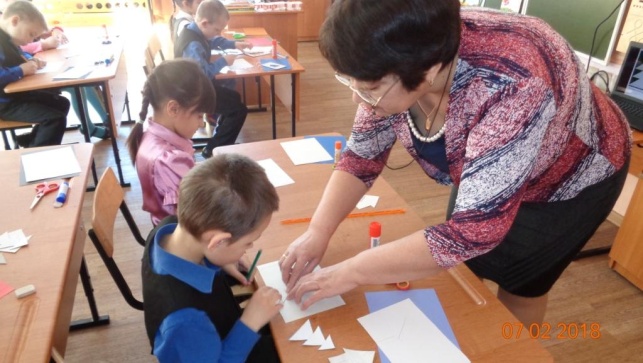 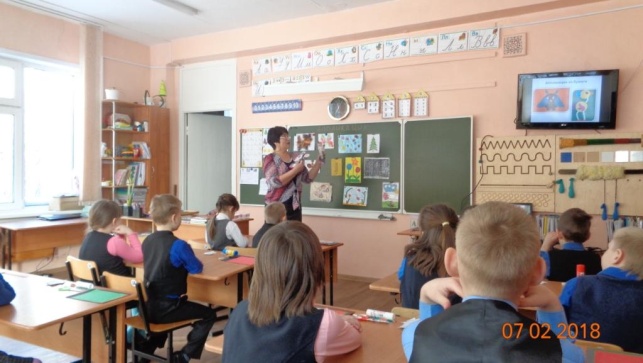 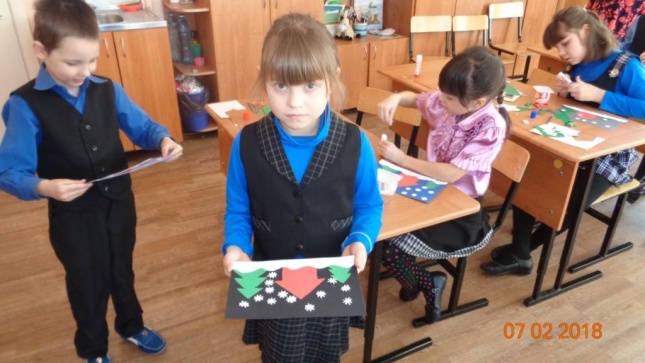 